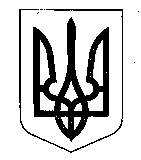 МІНІСТЕРСТВО ФІНАНСІВ УКРАЇНИНАКАЗ  від ______________                           Київ                                   № __________ Про внесення змін до наказу Міністерства фінансів Українивід 13 січня 2015 року № 4Відповідно до Закону України від 04 листопада 2020 року № 962 «Про внесення змін до Податкового кодексу щодо державної підтримки культури, туризму та креативних індустрій», підпункту 5 пункту 4 Положення про Міністерство фінансів України, затвердженого постановою Кабінету Міністрів України від 20 серпня 2014 року № 375,НАКАЗУЮ:1. Внести зміни до:додатка 4 ДФ до форми Податкового  розрахунку сум доходу, нарахованого (сплаченого) на користь платників податків – фізичних осіб, і сум утриманого з них податку, а також сум нарахованого єдиного внеску, затвердженого наказом  Міністерства фінансів України від 13 січня 2015 року № 4, зареєстрованим у Міністерстві юстиції України 30 січня 2015 року за № 111/26556 (у редакції наказу Міністерства фінансів України від 15 грудня 2020 року № 773),  виклавши його у новій редакції, що додається;Порядку заповнення та подання податковими агентами Податкового розрахунку сум доходу, нарахованого (сплаченого) на користь платників податків – фізичних осіб, і сум утриманого з них податку, а також сум нарахованого єдиного внеску, затвердженого наказом Міністерства фінансів України від 13 січня 2015 року № 4, зареєстрованим у Міністерстві юстиції України 30 січня 2015 року за № 111/26556 (у редакції наказу Міністерства фінансів України від 15 грудня 2020 року № 773), що додаються; 2. Установити, що податковий розрахунок за формою, затвердженою цим наказом, перший раз подається за ІІ квартал 2021 року.3. Департаменту податкової політики в установленому порядку забезпечити:подання цього наказу на державну реєстрацію до Міністерства юстиції України;оприлюднення цього наказу.4. Цей наказ набирає чинності з дня його офіційного опублікування.5. Контроль за виконанням цього наказу залишаю за собою та покладаю на Голову Державної податкової служби України Любченка О. М. Міністр                                                                                      Сергій МАРЧЕНКО 